UNIVERSIDAD DE GUAYAQUIL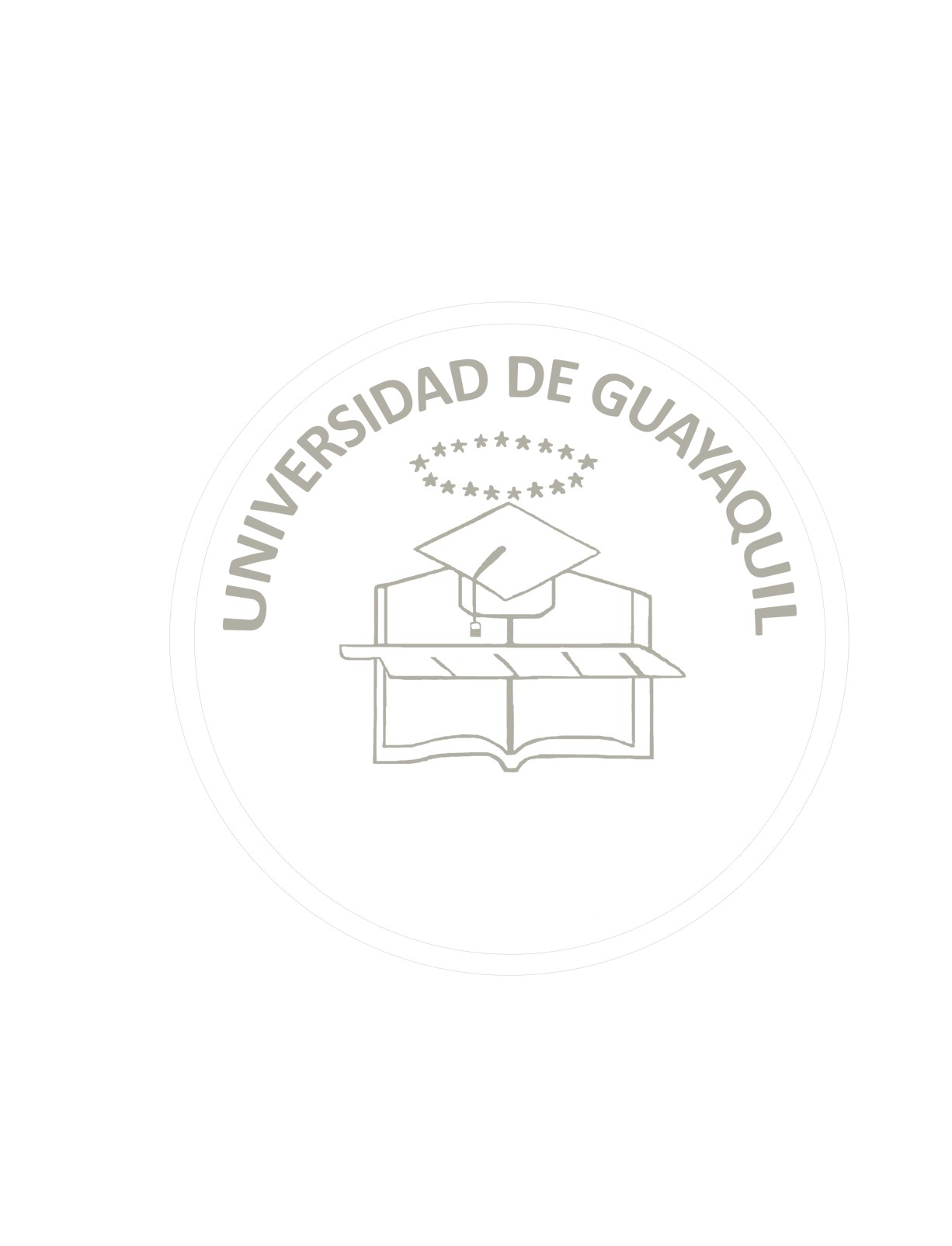 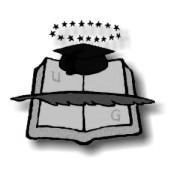 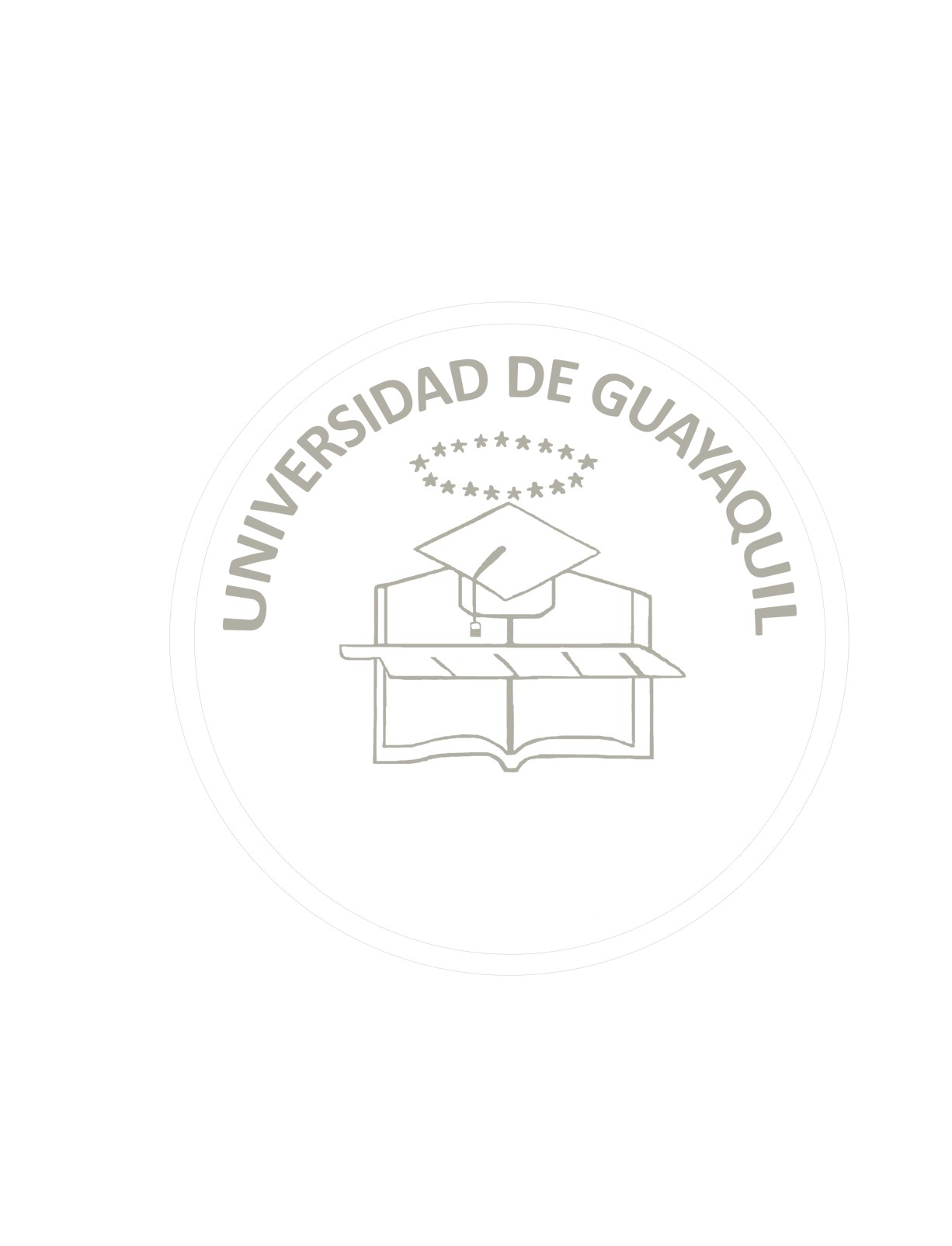 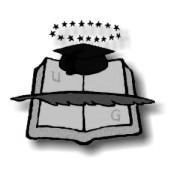 ESPECIE UNIVERSITARIA– NIVEL  POSTGRADOGuayaquil, 01 de febrero de 2017CPA. Ana María Guerra Tejada, Mgs.COORDINADOR DE POSTGRADOFacultad de Ciencias AdministrativasUniversidad de  GuayaquilCiudad.De mis consideraciones:Yo,……………………………………………………..con c.c #0000000000, solicito a usted y por su digno intermedio a quien corresponda  se me conceda  un certificado de Promoción Académica de mis estudios realizados en la Maestría de Administración de Empresas con mención en --------------------.Por la atención que se dé a la presente solicitud, reitero mis agradecimientos.Atentamente,*************c.c.#0000000000